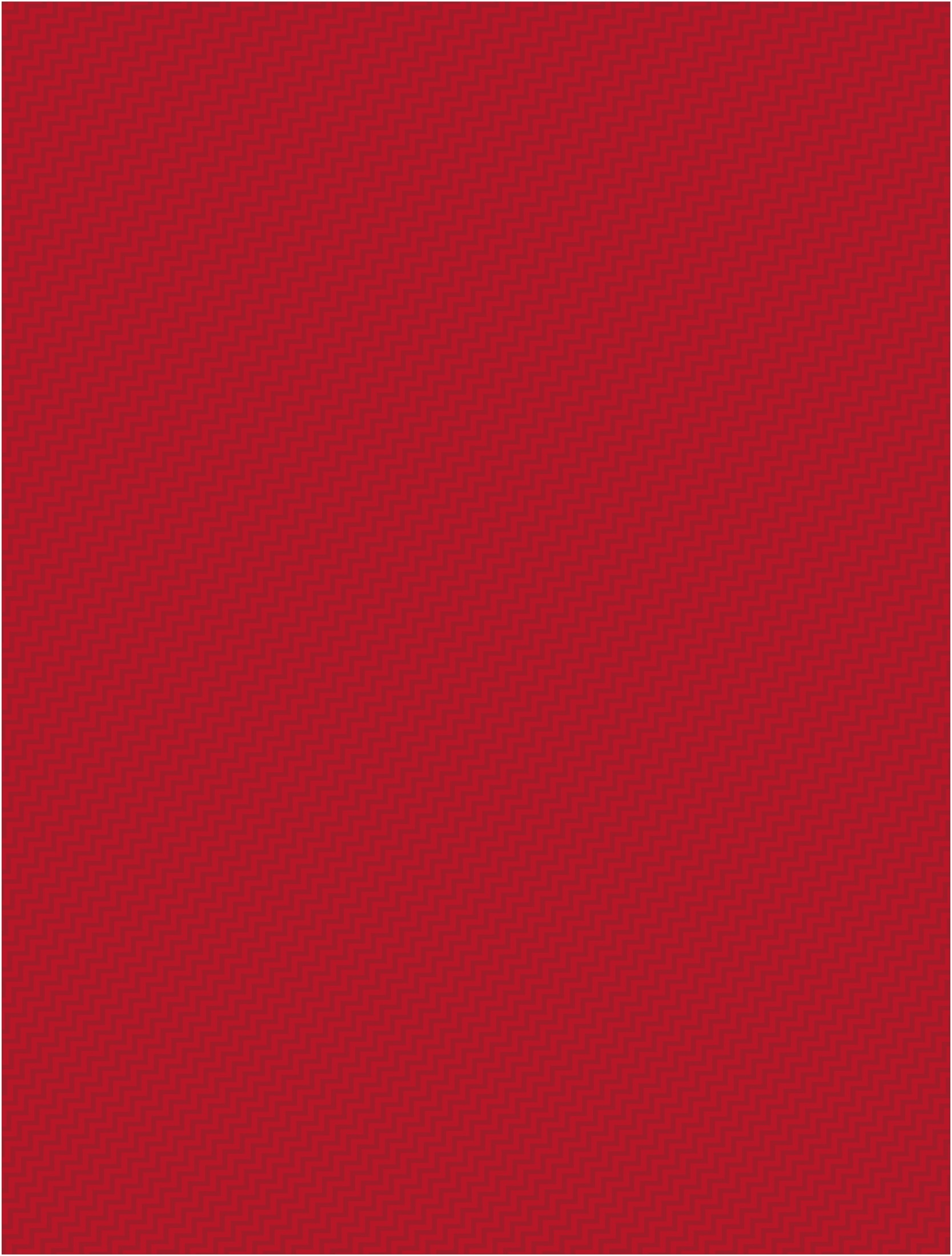 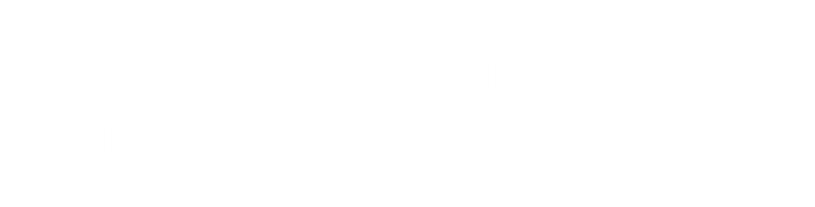 Федеральное государственное бюджетное образовательное учреждениевысшего образования «Красноярский государственный медицинский университет имени профессора В.Ф. Войно-Ясенецкого»Министерства здравоохранения Российской ФедерацииКафедра стоматологии ИПОИнститута последипломного образованияФИОНАЗВАНИЕ ЦИКЛАРабочая тетрадь для слушателя дополнительной профессиональной программы повышения квалификации, обучающегося по специальности								Красноярск2023УДКББКАвторы: ученая степень, ФИОРабочая тетрадь составлена в соответствии с дополнительной профессиональной программой повышения квалификации «название цикла» и предназначена: пример, для вне- и аудиторной самостоятельной работы слушателей. Рабочая тетрадь обеспечивает максимальную активность слушателей во время практических занятий. Заполнение рабочей тетради способствует качественному и системному усвоению получаемой информации, корректности и упорядоченности ее фиксации. Это позволит слушателям овладеть необходимым уровнем знаний, умений и навыков по специальности в рамках дополнительной профессиональной программы повышения квалификации.           Утверждено к печати ЦКМС КрасГМУ (протокол № __ от _________ г.) УДК ББК© ФГБОУ ВО КрасГМУ им. проф. В.Ф. Войно-Ясенецкого Минздрава России, 2023©ФИО авторов, 2023Профессорско-преподавательский состав кафедры стоматологии ИПО:Электронный адрес кафедры:Куратор цикла повышения квалификации «название цикла»:ФИО куратораАдрес кафедры :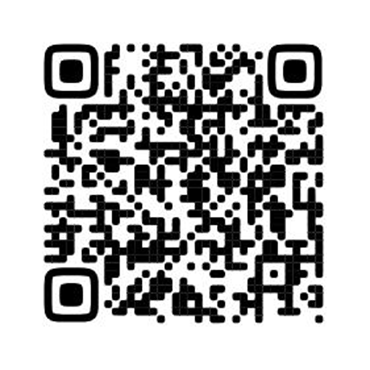 АННОТАЦИЯдополнительной профессиональной программы повышения квалификации (срок обучения 36/72/144 академических часа(ов)*Актуальность программы:Цель повышения квалификации: Программа направлена на освоение профессиональных компетенций: Категории слушателей: Форма освоения программы:  очная.Календарный график обучения (шестидневная учебная неделя)*Информацию по данному разделу необходимо взять из утвержденных РП циклов повышения квалификацииМои навыки, знания, уменияКонспект занятий цикла профессиональной переподготовки/повышения квалификации«																 »Раздел/Модуль/Тема 1: «												»*Справочные материалыВ справочных материалах составители размещают дополнительную информацию (различные методические материалы, нормативно-правовые документы и тд), необходимую слушателям во время обучения на цикле.В качестве обязательных справочных материалов рекомендуется включить:- фрагмент из профессионального стандарта по специальности  (уровень квалификации, трудовые функции) (при наличии)- порядок оказания помощи взрослому/детскому населению.- клинические рекомендацииНОМЕНКЛАТУРА ДОЛЖНОСТЕЙ МЕДИЦИНСКИХ РАБОТНИКОВ И ФАРМАЦЕВТИЧЕСКИХ РАБОТНИКОВ (фрагмент)Приказ Минздрава России от 20.12.2012 № 1183н (ред. от 04.09.2020) "Об утверждении Номенклатуры должностей медицинских работников и фармацевтических работников" (Зарегистрировано в Минюсте России 18.03.2013 № 27723)1.1. Должности руководителей:главный врач (начальник) медицинской организации;директор больницы (дома) сестринского ухода, хосписа;заместитель руководителя (начальника) медицинской организации;заведующий (начальник) структурного подразделения (отдела, отделения, лаборатории, кабинета, отряда и другое) медицинской организации - врач-специалист;заведующий (главный врач, начальник) структурного подразделения, осуществляющего медицинскую деятельность, иной организации;главная медицинская сестра (главная акушерка, главный фельдшер).1.2. Должности специалистов с высшим профессиональным (медицинским) образованием (врачи):1.3. Должности специалистов с высшим профессиональным (немедицинским) образованием:1.4. Должности специалистов со средним профессиональным (медицинским) образованием (средний медицинский персонал):1.5. Иные должности медицинских работников (младший медицинский персонал):КВАЛИФИКАЦИОННЫЕ ТРЕБОВАНИЯ К МЕДИЦИНСКИМ И ФАРМАЦЕВТИЧЕСКИМ РАБОТНИКАМ С ВЫСШИМ ОБРАЗОВАНИЕМ ПО НАПРАВЛЕНИЮ ПОДГОТОВКИ "						" (фрагмент по специальности)Приказ Минздрава России от 08.10.2015 № 707н "Об утверждении Квалификационных требований к медицинским и фармацевтическим работникам с высшим образованием по направлению подготовки "Здравоохранение и медицинские науки" (Зарегистрировано в Минюсте России 23.10.2015 N 39438)ПЕРИОДИЧЕСКАЯ АККРЕДИТАЦИЯГЛОССАРИЙПеречень дополнительных профессиональных программ(36 час), реализуемых в рамках 5-летнего цикла по специальности «										» (аккредитованы на портале НМО)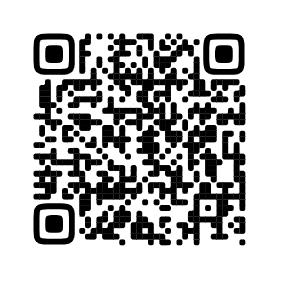 ФИО        (название рабочей тетради) : рабочая тетрадь для слушателя дополнительной профессиональной программы повышения квалификации, обучающегося по специальности                      /ФИО авторов. – Красноярск : тип. КрасГМУ, 2023. – кол-во с.ФИОзаведующий кафедрой, доктор медицинских наукдоцент, кандидат медицинских наук№п/пРаздел, темаВсего, в т. ч. практические семинарыВсего, в т. ч. практические семинарыВсего, в т. ч. практические семинарыВсего, в т. ч. практические семинарыКалендарный график (недели)№п/пРаздел, темаВсегоАудиторные занятияАудиторные занятияАудиторные занятияКалендарный график (недели)№п/пРаздел, темаВсегоЛекцииПракт./семинарс. занятияФорма контроляКалендарный график (недели)1.ИтогоИтогоЭкзамен (Собеседование)Всего часовВсего часовЧему я хочу научиться?(профессиональные навыки)Что я умею?(мои компетенции / суперспособности)Какие навыки мне нужно развивать?(мягкие навыки / soft skills)Тема: Лектор:________________________Краткий конспектКраткий конспектПримечанияИспользовать в работе:Использовать в работе:Использовать в работе:Задать вопрос преподавателю:Задать вопрос преподавателю:Задать вопрос преподавателю:а) врачи-специалисты, в том числе:а) врачи-специалисты, в том числе:а) врачи-специалисты, в том числе:врач-акушер-гинекологврач-акушер-гинеколог цехового врачебного участкаврач-аллерголог-иммунологврач-анестезиолог-реаниматологврач-бактериологврач-вирусологврач-гастроэнтерологврач-гематологврач-генетикврач-гериатрврач-дезинфектологврач-дерматовенерологврач - детский кардиологврач - детский онкологврач - детский онколог-гематологврач - детский уролог-андрологврач - детский хирургврач - детский эндокринологврач-диабетологврач-диетологврач здравпунктаврач-инфекционистврач-кардиологврач клинической лабораторной диагностикиврач - клинический микологврач - клинический фармакологврач-колопроктологврач-косметологврач-лаборант (для специалистов принятых на работу до 01.10.1999 г.врач - лабораторный генетикврач - лабораторный микологврач мануальной терапииврач - медицинский микробиологврач-методистврач-неврологврач-нейрохирургврач-неонатологврач-нефрологврач общей практики (семейный врач)врач-онкологврач-ортодонтврач-остеопатврач-оториноларингологврач-офтальмологврач-офтальмолог-протезистврач-паразитологврач-патологоанатомврач-педиатрврач-педиатр городской (районный)врач-педиатр участковыйврач - пластический хирургврач по авиационной и космической медициневрач по водолазной медициневрач по гигиене детей и подростковврач по гигиене питанияврач по гигиене трудаврач по гигиеническому воспитаниюврач по коммунальной гигиеневрач по лечебной физкультуреврач по медико-социальной экспертизеврач по медицинской профилактикеврач по медицинской реабилитацииврач по общей гигиеневрач по паллиативной медицинской помощиврач по радиационной гигиеневрач по рентгенэндоваскулярным диагностике и лечениюврач по санитарно-гигиеническим лабораторным исследованиямврач по спортивной медициневрач приемного отделенияврач-профпатологврач-психиатрврач-психиатр участковыйврач-психиатр детскийврач-психиатр детский участковыйврач-психиатр подростковыйврач-психиатр подростковый участковыйврач-психиатр-наркологврач-психиатр-нарколог участковыйврач-психотерапевтврач-пульмонологврач-радиологврач-радиотерапевтврач-ревматологврач-рентгенологврач-рефлексотерапевтврач-сексологврач-сердечно-сосудистый хирургврач скорой медицинской помощиврач-статистикврач-стоматологврач-стоматолог детскийврач-стоматолог-ортопедврач-стоматолог-терапевтврач-стоматолог-хирургврач - судебно-медицинский экспертврач - судебно-психиатрический экспертврач-сурдолог-оториноларингологврач-сурдолог-протезистврач-терапевтврач-терапевт подростковыйврач-терапевт участковыйврач-терапевт участковый цехового врачебного участкаврач-токсикологврач - торакальный хирургврач-травматолог-ортопедврач-трансфузиологврач ультразвуковой диагностикиврач-урологврач-физиотерапевтврач физической и реабилитационной медициныврач-фтизиатрврач-фтизиатр участковыйврач функциональной диагностикиврач-хирургврач - челюстно-лицевой хирургврач-эндокринологврач-эндоскопистврач-эпидемиологстарший врач станции (отделения) скорой медицинской помощистарший врач станции (отделения) скорой медицинской помощи горноспасательных частейсудовой врачб) врач-стажерб) врач-стажерб) врач-стажербиологбиологсудебный эксперт (эксперт-биохимик, эксперт-генетик, эксперт-химик)судебный эксперт (эксперт-биохимик, эксперт-генетик, эксперт-химик)эксперт-физик по контролю за источниками ионизирующих и неионизирующих излученийэксперт-физик по контролю за источниками ионизирующих и неионизирующих излучениймедицинский психологмедицинский психологхимик-эксперт медицинской организациихимик-эксперт медицинской организацииинструктор-методист по лечебной физкультуреинструктор-методист по лечебной физкультуремедицинский физикзоологзоологэмбриологэмбриологэнтомологакушергигиенист стоматологическийзаведующий молочной кухнейзаведующий здравпунктом - фельдшер (медицинская сестра)заведующий фельдшерско-акушерским пунктом - фельдшер (акушер, медицинская сестра)заведующий кабинетом медицинской профилактики - фельдшер (медицинская сестра)заведующий производством учреждений (отделов, отделений, лабораторий) зубопротезированиязубной врачзубной техникинструктор-дезинфекторинструктор по гигиеническому воспитаниюинструктор по лечебной физкультуреинструктор по трудовой терапиилаборантмедицинская сестрамедицинская сестра - анестезистмедицинская сестра врача общей практики (семейного врача)медицинская сестра диетическаямедицинская сестра медико-социальной помощимедицинская сестра палатная (постовая)медицинская сестра патронажнаямедицинская сестра перевязочноймедицинская сестра по косметологиимедицинская сестра по массажумедицинская сестра (фельдшер) по приему вызовов скорой медицинской помощи и передаче их выездным бригадам скорой медицинской помощимедицинская сестра приемного отделениямедицинская сестра процедурноймедицинская сестра по реабилитациимедицинская сестра стерилизационноймедицинская сестра участковаямедицинская сестра по физиотерапиимедицинский дезинфектормедицинский лабораторный техник (фельдшер-лаборант)медицинский оптик-оптометристмедицинский регистратормедицинский статистикмедицинский технологоперационная медицинская сестрапомощник: врача-эпидемиолога, врача-паразитолога, врача по гигиене детей и подростков, врача по гигиене питания, врача по гигиене труда, врача по гигиеническому воспитанию, врача по коммунальной гигиене, врача по общей гигиене, врача по радиационной гигиенепомощник энтомологафельдшер-водитель скорой медицинской помощипомощник: врача-эпидемиолога, врача-паразитолога, врача по гигиене детей и подростков, врача по гигиене питания, врача по гигиене труда, врача по гигиеническому воспитанию, врача по коммунальной гигиене, врача по общей гигиене, врача по радиационной гигиенерентгенолаборантфельдшерпомощник: врача-эпидемиолога, врача-паразитолога, врача по гигиене детей и подростков, врача по гигиене питания, врача по гигиене труда, врача по гигиеническому воспитанию, врача по коммунальной гигиене, врача по общей гигиене, врача по радиационной гигиенефельдшер скорой медицинской помощифельдшер-наркологстаршая медицинская сестра (акушер, фельдшер, операционная медицинская сестра, зубной техник)младшая медицинская сестра по уходу за больнымисанитарсанитар-водительсестра-хозяйкаСпециальность "                                                                            "Специальность "                                                                            "Уровень профессионального образованияДополнительное профессиональное образованиеДолжности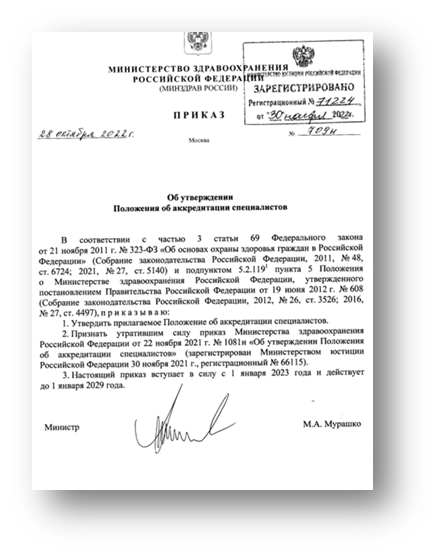 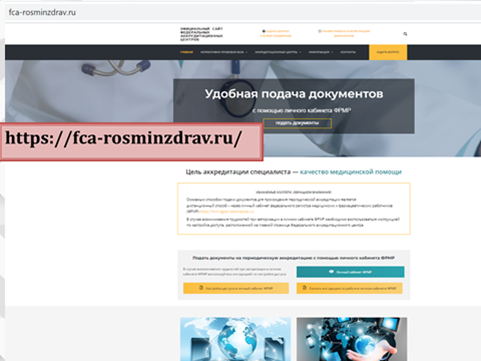 ПЕРЕЧЕНЬ ДОКУМЕНТОВ ДЛЯ ДОПУСКА К ПРОХОЖДЕНИЮ ПЕРИОДИЧЕСКОЙ АККРЕДИТАЦИИ- заявление о допуске к периодической аккредитации специалиста, в котором в том числе указываются сведения о документе, удостоверяющем личность, о сертификате специалиста или прохождении аккредитации специалиста, о документах об образовании и о квалификации, документах о квалификации, подтверждающих присвоение квалификации по результатам дополнительного профессионального образования - профессиональной переподготовки (при наличии), документах о квалификации, подтверждающих повышение квалификации за отчетный период, сведения о трудовой деятельности;- СНИЛС;- портфолио; - копия документа, подтверждающего факт изменения фамилии, имени, отчества, - в случае изменения фамилии, имени, отчества (при наличии);- копия трудовой книжки или сведения о трудовой деятельности (при наличии)Приказ Министерства здравоохранения РФ от 28 октября 2022 г. № 709н "Об утверждении Положения об аккредитации специалистов"Основной способ подачи документов для прохождения периодической аккредитации – через личный кабинет федерального регистра медицинских и фармацевтических работников (ФРМР) https://lkmr.egisz.rosminzdrav.ru​В случае возникновения трудностей при авторизации в личном кабинете ФРМР необходимо воспользоваться инструкцией по настройке доступа, расположенной на главной странице Федерального аккредитационного центра https://fca-rosminzdrav.ru/ТРЕБОВАНИЯ К СВЕДЕНИЯМ ОБ ОБУЧЕНИИ В 2023 ГОДУ- сведения об освоении программ повышения квалификации, суммарный срок освоения которых не менее 144 часов;- либо сведения об освоении программ повышения квалификации и сведения об образовании, подтвержденные на интернет-портале НМФО, суммарный срок освоения которых не менее 144 часов, из них не менее 72 часов – сведения об освоении программ повышения квалификацииНазвание ДППФорма реализацииЗаочный / ДистанционныйОчный / Заочный / ДистанционныйОчный / С элементами дистанционного формата